MESTNA OBČINA VELENJETitov trg 13320 VELENJEštevilka dokumenta: JN.038312023-2Datum: 12.06.2023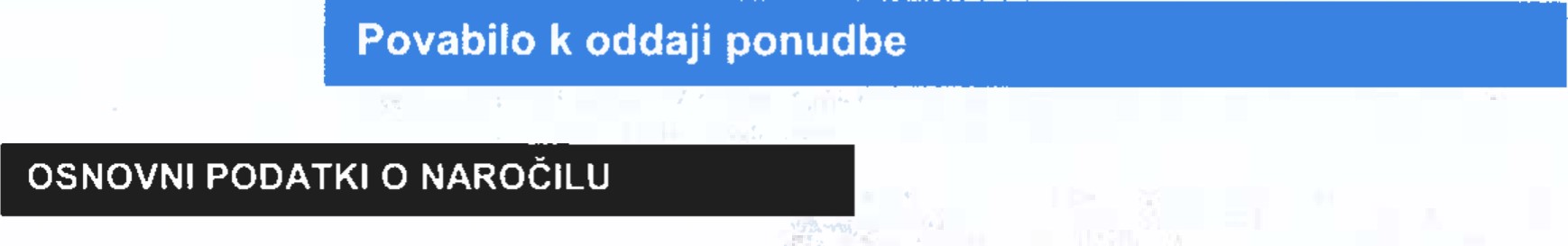 izvedba revizijskih pregledov MOV in JZ (OS Šalek, Ljudska univerza, Rdeča dvorana ŠRZ)Naročnik je predvidel, da se bo naročilo izvedlo skladno z načrtovanim terminskim načrtom: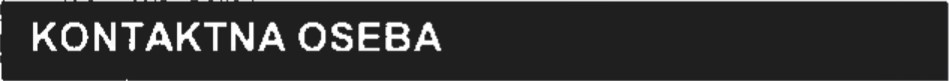 Kontaktna oseba: Gabrijela SušecE-poštni naslov: gabrijela.susec@velenje.siTelefonska št: 03/8961 850Ponudniki lahko zahtevajo dodatne informacije pri kontaktni osebi. Vsa pojasnila preko telefona so zgolj Informativne narave. Pojasnita posredovana preko dopisov in epošte se upoštevajo za vse ponudnike, če so bila na njih naslovljena. v nasprotnem primeru pa se upoštevajo zgolj kot informacije konkretnemu ponudniku na katerega so bila naslovljena in se ne morejo šteti v škodo ostalim ponudnikom, ki o določenem dejstvu niso bili obveščeni.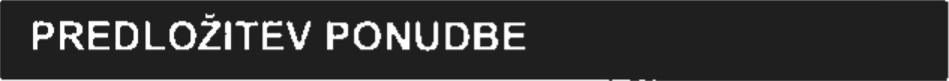 Ponudnik odda ponudbo do roka za predložitev ponudb na način:elektronska oddajaosebno na naslov: MESTNA OBČINA VELENJE, Titov trg 1, 3320 Velenjepo pošti na naslov: MESTNA OBČINA VELENJE, Titov trg 1, 3320 Velenjepo e-pošti na naslov: gabrijela.susec@velenje.siPonudnik naj ponudbo odda z jasno oznako PONUDBA »Izvedba revizijskih pregledov MOV in JZ (OŠ Šalek, Ljudska univerza, Rdeča dvorana)«. Na vseh ovitkih naj bo navedena firma, točen naslov, telefonska številka in email ponudnika.V primeru elektronske oddaje ponudbe ponudnik s klikom na posredovana povezavo dostopa do elektronskega obrazca za oddajo ponudbe. Za oddajo ponudbe sledite navodilom v elektronskem obrazcu.Ponudnik mora v ponudbi predložiti izjavo 2 v kolikor Je vrednost ponudbe višja kot 10.000,00 brez DDV povezava: https://arhiva.velenje.sWtoge/e-JN/lZJAVA%201%20in%202.docx1Čas veljavnosti: najmanj 90 dni od roka za predložitev ponudb.Ponudniki lahko do zgoraj navedenega datuma pošljejo zahtevke za pojasnila v zvezi s predmetom naročila. Zahteve za pojasnila se pošljejo po e-pošti kontaktni osebi navedeni zgoraj.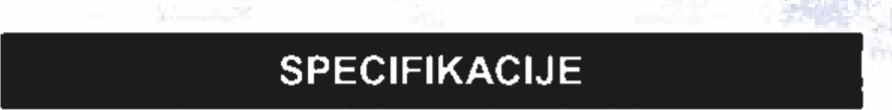 Področja revizijskega pregleda MOV za leto 2022:ocena ustreznosti obvladovanja tveganj in delovanja notranjih kontrol; preverjanje postopkov javnega naročanja po ZJN-3, za vsak urad (7) en Izbran vzorec; pregled poslovanja izbrane krajevne skupnosti; svetovanje na področju, ki je predmet pregleda ter revizijsko poročilo; predstavitev revizijskih poročil županu;	priprava letnega poročila za Urad za nadzor proračunaPodročja revizijskih pregledov nadzorovanih JZ (OŠ Šalek, Ljudska Univerza Velenje, Rdeča dvorana ŠRZ):oceno ustreznosti obvladovanja tveganj in delovanja notranjih kontrol; preveritev obstoja in delovanja notranjih kontrol pri nabavi materiala in storitev;preveritev obstoja in delovanja notranjih kontrol pri upravljanju in evidentiranju osnovnih sredstev;preveritev obstoja in delovanja notranjih kontrol pri javnem naročanju in preveritev pravilnosti izbranih postopkov javnega naročanja;preveritev obstoja in delovanja notranjih kontrol pri blagajniškem poslovanju;preveritev obstoja in delovanja notranjih kontrol pri denarnih izplačilih;preveritev obstoja in delovanje notranjih kontrol pri prodaji blaga in storitev iz naslova tržne dejavnosti;preveritev obstoja in delovanja notranjih kontrol pri upravljanju s terjatvami;svetovanje na področju, ki je predmet pregleda ter revizijsko poročilo;seznam ukrepov, ki jih mora posamezna nadzorovana oseba izvesti.(vpišite specifikacije predmeta, ki ga naročate; v primeru kopiranja besedila iz urejevalnika, uporabite lepljenjebrez oblikovanja Crtl+Shift+V)št. dokumenta: JN-0383/2023 Velenje, 12.6.2023Skrbnik naročila: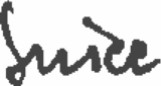 Gabrijela Sušec, Višji svetovalec I – vodja   računovodstvaVodja naročila:Amra Kadrić, Podsekretar - vodja urada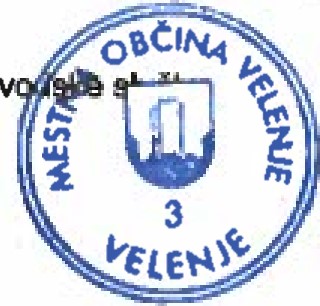 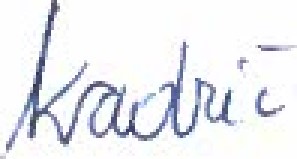 Stadij postopkaDatumRok za postavitev vprašanjdo 15.06.2023 do 09:00Rok za predložitev ponudbdo 16.06.2023 do 09:00VELJAVNOST PONUDBEVPRAŠANJA IN ODGOVORI 